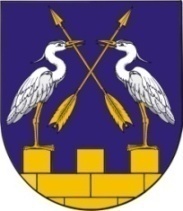 КОКШАЙСКАЯ СЕЛЬСКАЯ       МАРИЙ ЭЛ РЕСПУБЛИКЫСЕ         АДМИНИСТРАЦИЯ  ЗВЕНИГОВО МУНИЦИПАЛ                                            ЗВЕНИГОВСКОГО       РАЙОНЫН КОКШАЙСК           МУНИЦИПАЛЬНОГО РАЙОНА ЯЛ КУНДЕМ          РЕСПУБЛИКИ МАРИЙ ЭЛ АДМИНИСТРАЦИЙЖЕ                      ПОСТАНОВЛЕНИЕ 			                           ПУНЧАЛот 17 марта 2023 г. № 53Об источниках наружного противопожарного водоснабжения для целей пожаротушения, расположенных в границах населенных пунктов Кокшайского сельского поселения и прилегающих к ним территориям            В соответствии с Федеральным законом от 21 декабря 1994 года № 69-ФЗ «О пожарной безопасности» и  в целях улучшения состояния систем противопожарного водоснабжения на территории Кокшайского сельского поселения,  Кокшайская сельская администрация  ПОСТАНОВЛЯЕТ:Утвердить перечень объектов (естественные, искусственные пожарные водоемы), на которых возможна заправка водой подразделения пожарной охраны (приложение)Настоящее постановление вступает в силу со дня подписания и подлежит обнародованию.Контроль за исполнением настоящего постановления  оставляю за собой.Глава администрации                                                       П.Н.Николаевприложениек постановлению от 17.03.2023 года № 53Источники наружного противопожарного водоснабжения, расположенные на территории Кокшайского сельского поселенияЕстественные водоемыПожарные резервуарыЕВ- естественные водоемы (реки, озера, ручьи)ПР- пожарные резервуары (наземные и подземные резервуары, водонапорные башни)С.КокшайскЕВ-1 ул. Кологривова д.37а с западной стороны С.КокшайскЕВ-2ул. Кологривова д.25 с восточной стороны С.КокшайскЕВ-3 ул. Лесная с западной стороны от дома 11а Д.Семеновка ЕВ-4Ул.Приволжская  с южной  стороны от дома №4аД.Семеновка ЕВ-5Пер Северный  с северной стороны от дома №6Д.Ялпай ЕВ-6С восточной стороны от дома 64Д.Шимшурга ЕВ-7ул.Шимшургинская д.43б с северной стороныП.ШуйкаЕВ-8Ул.Заречная д.1 с западной стороныП.Таир ЕВ-9Ул.Лесная 5 с западной стороныД.Шимшурга ПР-1ул.Шимшургинская д.43бД.Шимшурга ПР-2ул.Шимшургинская д.107